Funkcja wymierna – zadania zamknięte Zad.1 Rozwiązaniem równania , gdzie   jest liczba należąca do przedziału 
A) B) C) D) 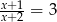 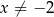 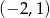 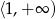 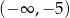 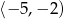  Zad.2 Rozwiązaniem równania jest 
A)    i      B) tylko    C) tylko   D)   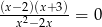 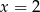 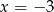 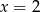 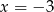 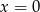 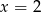 Zad.3 Zbiór jest dziedziną funkcji 
A)   B) C) D) 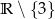 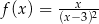 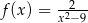 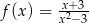 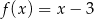 Zad.4 Rozwiązaniem równania jest liczba
A)  B) 2  C) 4  D) 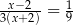 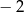 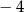 Zad.5 Dziedziną funkcji określonej wzorem może być zbiór 
A) wszystkich liczb rzeczywistych różnych od 0 i od 4. 
B) wszystkich liczb rzeczywistych różnych od i od 4. 
C) wszystkich liczb rzeczywistych różnych od i od 0. 
D) wszystkich liczb rzeczywistych.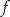 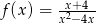 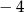 Zad.6 Rozwiązaniem równania jest liczba 
A)  B)   C)   D) 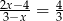 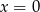 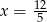 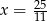 Zad.7 Funkcja jest określona wzorem dla każdej liczby rzeczywistej . Wówczas wartość funkcji jest równa 
A)  B) C) D) 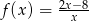 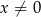 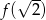 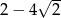 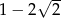 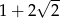 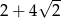 Zad.8 Dziedziną funkcji jest 
A) B) C) D) 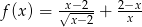 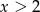 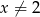 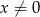 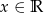 Zad.9 Rozwiązaniem równania , gdzie , jest liczba należąca do przedziału 
A) B) C) D) 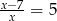 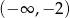 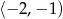 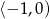 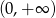 Zad.10 Funkcja określona jest wzorem dla każdej liczby rzeczywistej . Wtedy liczba jest równa
A) B) C) D) 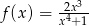 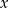 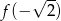 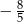 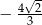 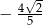 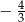 Zad.11 Funkcja określona jest wzorem dla każdej liczby rzeczywistej . Wtedy liczba jest równa
A) B) C) D) 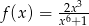 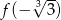 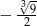 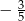 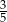 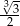 Zad.12 Rozwiązaniem równania jest liczba 
A) B) ) 5 D) 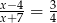 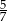 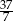 Zad.13  Do wykresu funkcji , dla należy punkt . Wtedy 
A) B) C) D) 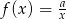 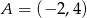 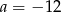 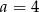 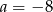 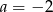 Zad.14 Funkcja jest określona wzorem dla każdej liczby rzeczywistej . Wówczas wartość funkcji jest równa 
A) B) C) D) 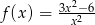 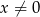 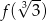 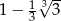 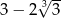 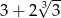 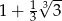 Zad.15 Rozwiązaniem nierówności jest zbiór
A) 
B) 
C) 
D) 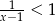 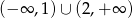 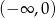 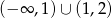 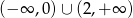 Zad.16 Rozwiązaniem równania jest 
A) B) C) D) 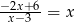 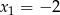 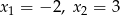 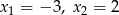 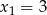 Zad.17 Liczba nie należy do dziedziny wyrażenia 
A) B) C) D) 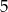 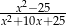 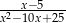 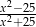 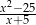 Zad.18 Liczba rozwiązań równania jest równa 
A) 0 B) ) 3 D) 2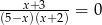 Zad.19 Do dziedziny funkcji określonej wzorem 
A) nie należy 5 liczb B) nie należą 3 liczby C) nie należą 2 liczby D) nie należą 4 liczby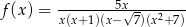 Zad.20 Do wykresu funkcji f(x)=a/x, dla x≠0 należy punkt A=(2,6). WtedyA. a=2B. a=6C. a=8D. a=12